TEHNISKĀ SPECIFIKĀCIJA Nr. TS 1603.035 v1Riteņu balansēšanas iekārta speciālajai tehnikaiAttēlam ir informatīvs raksturs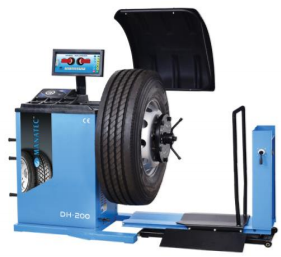 Nr.AprakstsMinimālā tehniskā prasībaPiedāvātās preces konkrētais tehniskais aprakstsAvotsPiezīmesVispārīgā informācijaVispārīgā informācijaVispārīgā informācijaRažotājs (nosaukums, ražotnes atrašanās vieta).Norādīt informāciju1603.036 Riteņu balansēšanas iekārta speciālai tehnikai (darbināms no elektrotīkla) Norādīt pilnu preces tipa apzīmējumuPreces marķēšanai pielietotais EAN kods, ja precei tāds ir piešķirtsNorādīt vērtībuNorādīt vai, izmantojot EAN kodu, ražotājs piedāvā iespēju saņemt digitālu tehnisko informāciju par preci (tips, ražotājs, tehniskie parametri, lietošanas instrukcija u.c.)Norādīt informācijuParauga piegādes laiks tehniskajai izvērtēšanai (pēc pieprasījuma), darba dienasNorādīt vērtībuStandartiStandartiStandartiCE zīme atbilstoši Eiropas direktīvai 2014/30/ES par elektromagnētisko savietojamību.AtbilstAtbilstība Eiropas direktīvai 2006/42/EK par mašīnām.AtbilstDokumentācijaDokumentācijaDokumentācijaPielikumā, kā atsevišķs fails iesniegts preces attēls, kurš atbilst sekojošām prasībām: ".jpg" vai “.jpeg” formātā;izšķiršanas spēja ne mazāka par 2Mpix;ir iespēja redzēt  visu preci un izlasīt visus uzrakstus, marķējumus uz tā;attēls nav papildināts ar reklāmu.AtbilstOriģinālā lietošanas instrukcija sekojošās valodāsLVTehniskā informācijaTehniskā informācijaTehniskā informācijaBarošanas spriegums 230 V vai 400 V, 50 HzAtbilstMaksimālais riteņa svars ≥ 200 kgNorādīt vērtībuMaksimālais riepas diametrs ≥ 1270 mmNorādīt vērtībuMaksimālais riepas platums ≥ 533 mmNorādīt vērtībuMaksimālais diska diametrs ≥ 26”Norādīt vērtībuMaksimālais diska platums ≥ 20”Norādīt vērtībuApgriezieni:Kravas auto riteņiem ≤ 100 RPMNorādīt vērtībuVieglo auto riteņiem ≤ 200 RPMNorādīt vērtībuPrecizitāte:Kravas auto riteņiem ≤ ±10 gNorādīt vērtībuVieglo auto riteņiem ≤ ±1 gNorādīt vērtībuAutomātiskā attāluma ievadeAtbilstManuālā platuma un diametra ievadeAtbilstRiteņa bremzēšanas mehānismsAtbilstRažotāja iestrādātas programmas riteņu balansēšanaiAtbilstKonstrukcijaKonstrukcijaKonstrukcijaKonstrukcijā iestrādāts riteņa pacelšanas mehānismsAtbilstKonstrukcijā iestrādāts riteņa uzvelšanas traps uz pacelšanas mehānismaAtbilstObligātā komplektācijaObligātā komplektācijaObligātā komplektācijaBalansēšanas iekārta ar riteņa pacelšanas mehānismu un uzvelšanas trapuAtbilstRiteņa fiksācijas elementi uz balansēšanas iekārtas assAtbilstDisku centrēšanas starplikas visam balansējamo riteņu diapazonamAtbilstIekārtas programmatūraAtbilstLietotāja instrukcijaAtbilst